Rap Korektivna gimnastika, četrtek, 2.4.2020Pozdravljen/a,danes so na vrsti zabavne vaje z balonom.Pred pričetkom vadbe vprašaj mamo ali očeta, kje doma lahko to počneš. H gibanju povabi še brata ali sestro, da bo bolj zabavno.Lep pozdrav, 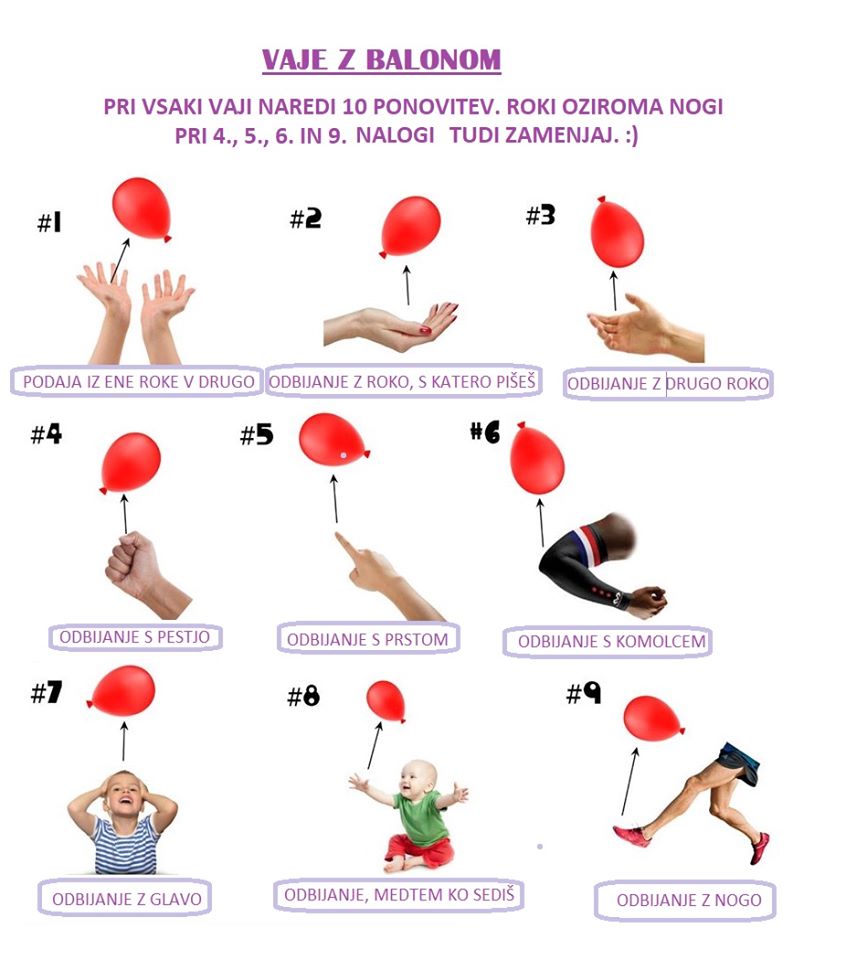 učiteljica Tina       